ESCOLA _________________________________DATA:_____/_____/_____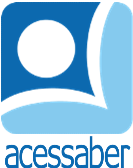 PROF:_______________________________________TURMA:___________NOME:________________________________________________________O GOLFINHO OSCAR	OSCAR ERA UM GOLFINHO TALENTOSO. ALÉM DE NADAR E SALTAR MUITO BEM, ERA UM ÓTIMO CANTOR. SEU SONHO ERA SER UM GRANDE ARTISTA E SE APRESENTAR EM TODAS AS PRAIAS, POR ISSO ELE INSCREVEU-SE NO CONCURSO DE MÚSICA DA BAÍA E ENSAIAVA TODOS OS DIAS. OS AMIGOS DE OSCAR QUERIAM CONVENCÊ-LO A PARTICIPAR DO CAMPEONATO DE SALTOS, MAS, APESAR DA INSISTÊNCIA, ELE CONTINUOU ENSAIANDO. MUITAS VEZES, OSCAR E A BANDA PASSAVAM A NOITE CANTANDO E TOCANDO.	NO DIA DO CONCURSO, ELE SUBIU NO PALCO E CANTOU UMA MÚSICA QUE FALAVA SOBRE COMO OS AMIGOS DEVEM SE APOIAR E INCENTIVAR. QUEM QUERIA VÊ-LO COMO ATLETA ACABOU MUDANDO DE IDEIA. POR FIM, OSCAR VENCEU O CONCURSO E FICOU FAMOSO POR TODA A BAÍA.180 HISTÓRIAS PARA SE DIVERTIR. 
EDITORA: CIRANDA CULTURAL.QUESTÕESQUAL É O TÍTULO DO TEXTO?R: __________________________________________________________________QUANTOS PARÁGRAFOS HÁ NO TEXTO?R: __________________________________________________________________QUAL É O PERSONAGEM PRINCIPAL DA HISTÓRIA?R: __________________________________________________________________O QUE OSCAR GOSTAVA DE FAZER?R: __________________________________________________________________________________________________________________________________________________________________________________________________________QUAL ERA O SONHO DO GOLFINHO?R: __________________________________________________________________________________________________________________________________________________________________________________________________________O QUE OS AMIGOS DE OSCAR QUERIAM?R: __________________________________________________________________________________________________________________________________________________________________________________________________________QUE MÚSICA OSCAR CANTOU?R: __________________________________________________________________________________________________________________________________________________________________________________________________________FAÇA UMA ILUSTRAÇÃO DA HISTÓRIA: